 Messintention – Gebetsanliegen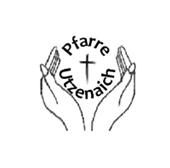 von 	     	für 	     	Terminwunsch:    	Telefonnummer: 		□	Messe 	à 	9,00 €	□	Singmesse 	à 	16,00 €Unterschrift: 		Das ausgefüllte Formular kann im Pfarrbüro oder in der Sakristei mit dem jeweiligen Betrag abgegeben werden. Der Terminwunsch wird nach Möglichkeit eingehalten, außer es sind schon mehrere Messen eingeteilt dann erfolgt eine telefonische Rücksprache.